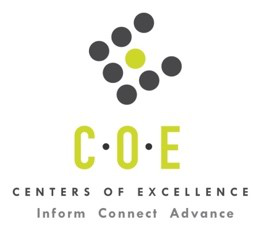 Labor Market Analysis for Program RecommendationCommunity Health Worker OccupationsFoothill CollegePrepared by the San Francisco Bay Center of Excellence for Labor Market ResearchAugust 2022RecommendationBased on all available data, there appears to be an “undersupply” of Community Health Workers compared to the demand for this cluster of occupations in the Bay region and in the Silicon Valley sub-region (Santa Clara county). There is a projected annual gap of about 166 students in the Bay region and 46 students in the Silicon Valley Sub-Region.IntroductionThis report provides student outcomes data on employment and earnings for TOP 1261.00 Community Health Care Worker programs in the state and region. It is recommended that these data be reviewed to better understand how outcomes for students taking courses on this TOP code compare to potentially similar programs at colleges in the state and region, as well as to outcomes across all CTE programs at Foothill College and in the region.This report profiles Community Health Worker Occupations in the 12 county Bay region and in the Silicon Valley sub-region for a proposed new program at Foothill College.Community Health Workers (21-1094): Assist individuals and communities to adopt healthy behaviors. Conduct outreach for medical personnel or health organizations to implement programs in the community that promote, maintain, and improve individual and community health. May provide information on available resources, provide social support and informal counseling, advocate for individuals and community health needs, and provide services such as first aid and blood pressure screening. May collect data to help identify community health needs. Excludes “Health Educators” (21-1091).
  Entry-Level Educational Requirement: High school diploma or equivalent
  Training Requirement: Short-term on-the-job training
  Percentage of Community College Award Holders or Some Postsecondary Coursework: 24%Occupational DemandTable 1. Employment Outlook for Community Health Worker Occupations in Bay RegionBay Region includes: Alameda, Contra Costa, Marin, Monterey, Napa, San Benito, San Francisco, San Mateo, Santa Clara, Santa Cruz, Solano and Sonoma CountiesTable 2. Employment Outlook for Community Health Worker Occupations in Silicon Valley Sub-regionSilicon Valley Sub-Region includes: Santa Clara CountyJob Postings in Bay Region and Silicon Valley Sub-RegionTable 3. Number of Job Postings by Occupation for latest 12 months (Aug 2021 - July 2022)Table 4a. Top Job Titles for Community Health Worker Occupations for latest 12 months (Aug 2021 - July 2022) Bay RegionTable 4b. Top Job Titles for Community Health Worker Occupations for latest 12 months (Aug 2021 - July 2022) Silicon Valley Sub-RegionIndustry ConcentrationTable 5. Industries hiring Community Health Workers in Bay RegionTable 6. Top Employers Posting Community Health Worker Occupations in Bay Region and Silicon Valley Sub-Region (Aug 2021 - July 2022)Educational SupplyThere are five (5) community colleges in the Bay Region issuing 69 awards on average annually (last 3 years ending 2018-19) on TOP 1261.00 Community Health Care Worker. In the Silicon Valley Sub-Region, there are two (2) community colleges that issued two (2) awards on average annually (last 3 years) on this TOP code.Table 7. Community College Awards on TOP 1261.00 Community Health Care Worker in Bay RegionNote: The annual average for awards is 2017-18 to 2019-20.Gap AnalysisBased on the data included in this report, there is a large labor market gap in the Bay region with 235 annual openings for the Community Health Worker occupational cluster and 69 annual (3-year average) awards for an annual undersupply of 166 students. In the Silicon Valley Sub-Region, there is also a gap with 48 annual openings and 2 annual (3-year average) awards for an annual undersupply of 46 students.Student OutcomesTable 8. Four Employment Outcomes Metrics for Students Who Took Courses on TOP 1261.00 Community Health Care WorkerSkills, Certifications and EducationTable 9. Top Skills for Community Health Worker Occupations in Bay Region (Aug 2021 - July 2022)Table 10. Certifications for Community Health Worker Occupations in Bay Region (Aug 2021 - July 2022)Note: 56% of records have been excluded because they do not include a certification. As a result, the chart above may not be representative of the full sample.Table 11. Education Requirements for Community Health Worker Occupations in Bay RegionMethodologyOccupations for this report were identified by use of skills listed in O*Net descriptions and job descriptions in Burning Glass. Labor demand data is sourced from Economic Modeling Specialists International (EMSI) occupation data and Burning Glass job postings data. Educational supply and student outcomes data is retrieved from multiple sources, including CTE Launchboard and CCCCO Data Mart.SourcesO*Net Online
Labor Insight/Jobs (Burning Glass)
Economic Modeling Specialists International (EMSI)
CTE LaunchBoard www.calpassplus.org/Launchboard/
Statewide CTE Outcomes Survey
Employment Development Department Unemployment Insurance Dataset
Living Insight Center for Community Economic Development
Chancellor’s Office MIS systemContactsFor more information, please contact:Leila Jamoosian, Research Analyst, for Bay Area Community College Consortium (BACCC) and Centers of Excellence (CoE), leila@baccc.netJohn Carrese, Director, San Francisco Bay Center of Excellence for Labor Market Research, jcarrese@ccsf.edu or (415) 267-6544Occupation2020 Jobs2025 Jobs5-yr Change5-yr % Change5-yr Total OpeningsAnnual Openings25% Hourly EarningMedian Hourly WageCommunity Health Workers1,6411,91427317%1,176235$19$26Total1,6411,91427317%1,176235$19$26Source: EMSI 2022.1Source: EMSI 2022.1Source: EMSI 2022.1Source: EMSI 2022.1Source: EMSI 2022.1Source: EMSI 2022.1Source: EMSI 2022.1Source: EMSI 2022.1Source: EMSI 2022.1Occupation2020 Jobs2025 Jobs5-yr Change5-yr % Change5-yr Total OpeningsAnnual Openings25% Hourly EarningMedian Hourly WageCommunity Health Workers3213826119%24048$25$29Total3213826119%24048$25$29Source: EMSI 2022.1Source: EMSI 2022.1Source: EMSI 2022.1Source: EMSI 2022.1Source: EMSI 2022.1Source: EMSI 2022.1Source: EMSI 2022.1Source: EMSI 2022.1Source: EMSI 2022.1OccupationBay RegionSilicon ValleyCommunity Health Workers36265Source: Burning GlassSource: Burning GlassSource: Burning GlassTitleBayTitleBayCommunity Liaison30Guest Advocate Target Hire7Community Lead20Health Advocate7Health Navigator12Covid Contact Tracer6Peer Navigator12Community Living Instructor Direct      Support Professional Bay Areas5Community Health Advocate10Community Navigator5Community Health Navigator8Covid - Contact Tracer5Community Health Advocate Coordinator7Outreach Benefits Navigator5Community Living Instructor Dsp7Community Living Instructor/Direct      Support Professional4Contact Tracer7Digital Peer Navigator4Source: Burning GlassSource: Burning GlassSource: Burning GlassSource: Burning GlassTitleSilicon ValleyTitleSilicon ValleyPeer Navigator 9Contact Tracer2Community Lead5Contact Tracing And Immunization2Community Liaison5Contact Tracing Coordinator2Covid Contact Tracer3Family Health Navigator2Outreach Advisor3Health Navigator2Community Engagement Lead2Health Navigator - Family2Community Navigator2Pridenet Lgbtq Community      Engagement Lead2Source: Burning GlassSource: Burning GlassSource: Burning GlassSource: Burning GlassIndustry - 6 Digit NAICS (No. American Industry Classification) CodesJobs in Industry (2020)Jobs in Industry (2025)% Change (2020-25)% Occupation Group in Industry (2020)Local Government, Excluding Education and Hospitals28031412%18%HMO Medical Centers13119348%9%Other Individual and Family Services13918231%8%Services for the Elderly and Persons with Disabilities135118-12%5%Child and Youth Services617116%4%Temporary Help Services1259393%3%General Medical and Surgical Hospitals6255-12%3%Religious Organizations50523%3%Direct Health and Medical Insurance Carriers435937%3%Hospitals (Local Government)385542%3%Source: EMSI 2022.1Source: EMSI 2022.1Source: EMSI 2022.1Source: EMSI 2022.1Source: EMSI 2022.1EmployerBayEmployerSilicon ValleyToolworks23Roots Community Health Center6Roots Community Health Center15Stanford University3University Of California12University Of Silicon Valley2Wework9Unity Care Group2Asian Health Services9Target2Target7San Jose/Evergreen Community College District2Heluna Health7Ro Health Pr Derek2Rcf Connects6Heluna Health2Medzed, Llc6Crossover Health2Center For Human Development6A Caring Life Home Health2Source: Burning GlassSource: Burning GlassSource: Burning GlassSource: Burning GlassCollegeSubregionAssociate DegreeAward < 1 academic yrTotalCanada CollegeMid-Peninsula022City College of San FranciscoMid-Peninsula06262Mission CollegeSilicon Valley101San Jose City CollegeSilicon Valley011Santa Rosa Junior CollegeNorth Bay123Total26769Metric OutcomesBay             All CTE ProgramsFoothill       All CTE ProgramState 1261.00Bay 1261.00Silicon Valley 1261.00Foothill 1261.00Students with a Job Closely Related            to Their Field of Study74%91%85%85%N/AN/AMedian Annual Earnings for SWP          Exiting Students$47,419$66,288$41,009$41,229N/AN/AMedian Change in Earnings for SWP         Exiting Students23%43%5%4%N/AN/AExiting Students Who Attained the          Living Wage52%64%32%32%N/AN/ASource: Launchboard Strong Workforce Program Median of 2017 to 2020.Source: Launchboard Strong Workforce Program Median of 2017 to 2020.Source: Launchboard Strong Workforce Program Median of 2017 to 2020.Source: Launchboard Strong Workforce Program Median of 2017 to 2020.Source: Launchboard Strong Workforce Program Median of 2017 to 2020.Source: Launchboard Strong Workforce Program Median of 2017 to 2020.Source: Launchboard Strong Workforce Program Median of 2017 to 2020.SkillPostingSkillPostingCustomer Service93Primary Care34Case Management89Project Management34Public Health and Safety85Appointment Setting33Mental Health81Customer Contact32Community Health78Staff Management32Social Services78Behavioral Health31Scheduling67Cardiopulmonary Resuscitation (CPR)30Health Education48Health Insurance Portability and Accountability Act (HIPAA)27Data Collection45Social Media27Data Entry42Patient Assistance26Budgeting39Medical Coding25Mental Illness39Developmental Disabilities24Vaccination36Meal Preparation24Motivational Interviewing34Caregiving20Source: Burning GlassSource: Burning GlassSource: Burning GlassSource: Burning GlassCertificationPostingCertificationPostingDriver's License107Licensed Alcohol and Drug Counselor3First Aid Cpr Aed27Certified Alcohol and Drug Abuse Counselor3Community Health Certificate12Phlebotomy Certification4Basic Cardiac Life Support Certification3Basic Life Saving (BLS)4Paralegal Certification2Social Work License3Licensed Professional Counselor2Project Management Professional (PMP)3Licensed Clinical Social Worker (LCSW)2Project Management Certification3Conflict Resolution2Source: Burning GlassSource: Burning GlassSource: Burning GlassSource: Burning GlassEducation (minimum advertised)Latest 12 Mos. PostingsPercent 12 Mos. PostingsHigh school or vocational training10245%Associate's degree3013%Bachelor's degree and higher9442%Source: Burning GlassSource: Burning GlassSource: Burning Glass